 Village of Wellsville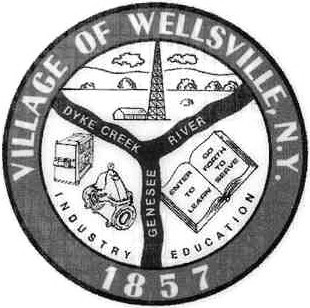 Office of the Clerk23 North Main Street * Wellsville, New York 14895Phone: (585) 596-1754 * FAX: (585) 593-7260711(TDD)VILLAGE BOARD MEETING AGENDA11-28-2022Pledge to the FlagAccept the minutes for the Regular Meeting held on November 14, 2022.VISITORS:MAYOR’S BUSINESS:Nothing to discussTRUSTEES’ BUSINESS:	PEARSON:Request acceptance and approval of the vouchers as listed in the Abstract of Vouchers dated November 28, 2022.MONROE:Nothing to discussROESKE: Nothing to discussFAHSRequest acceptance and approval of the Application for a Special Event Permit from the Wellsville Fire Department for their 7th Annual Bowling Tournament.  This fundraiser will take place at Bowl-M-Over Lanes in Wellsville on Saturday, Feb. 25, 2023 beginning at 5:00 pm.POLICE DEPT:Nothing to discussFIRE DEPT:Nothing to discussDPW:Nothing to discussATTORNEY:Nothing to discussCODE ENFORCEMENT:1.	Nothing to discussTREASURER:Nothing to discuss